ГБПОУ «Оренбургский областной художественный колледж»Преподаватель: Панова Людмила АлексеевнаДисциплина: История мировой культурыКурс: I, отделение специальности «Живопись»Итоговое  занятие. Контрольная работа (тест)Показатели тестов ориентированы на измерение степени, определение уровня усвоения ключевых понятий, тем и разделов учебной программы, умений, навыков.Сроки выполнения задания: (28.05.2020г., по расписанию, указанному на сайте колледжа) Адрес направления задания: группа в соцсети "ВКонтакте" Время начала контрольной работы и её завершения: по расписанию Организация обратной связи: выполненные задания отправить на электронную почту преподавателя: fm-ab@mail.ruИсточники для изучения материала: лекционный материал, презентации.Примерный тест.1.Главная функция феномена культурыА)РегулятивнаяБ)ПознавательнаяВ)ТрансляцииГ)Гуманистическая2.Где находился Александрийский маяк?а) В Древней Греции                     б) в Малой Азии в) в Египте г) в Месопотамии3.Кто из великих скульпторов создал статую Зевса Олимпийского?а) Фидий   б) Агесандрв) Харес                           г) Бернини4.С каким из чудес света связывают происхождение слова «Фара»?а) Колосс Родосский                           б) Зевс Олимпийскийв) Александрийский маяк                  г) Галикарнасский мавзолей5. Форма культуры, создаваемая анонимными творцами, не имеющими профессиональной подготовки.a)	Элитарная б)	Народнаяв)	Массовая6. Акрополь- это…А)архитектурно- скульптурный ансамбль           Б) лабиринт          В)  храм7. Самая древняя пирамидаА)ХеопсаБ)Хефрена                                                                  В)ДжосераГ)Мекерина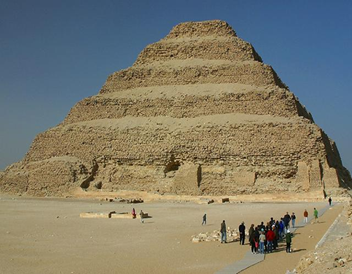 8. Определите, какие виды изобразительного   искусства здесь представлены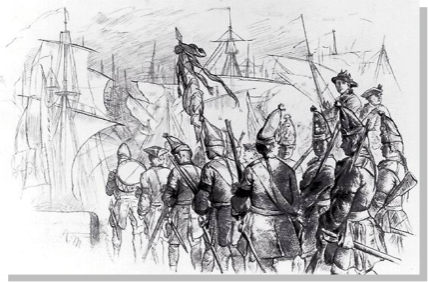 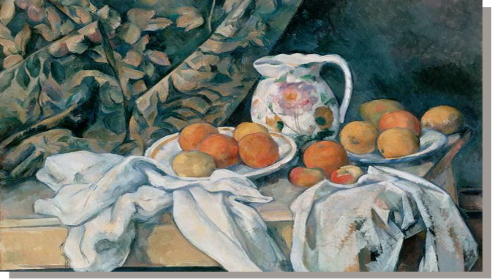 9. Ордер- это…А) принципиально новый тип храма, в плане которого заложен круг; Б) система несущих и несомых частей балочно-стоечной конструкции; В) тип колонны в греческом храме.10. Основной тип храма в греческой архитектуре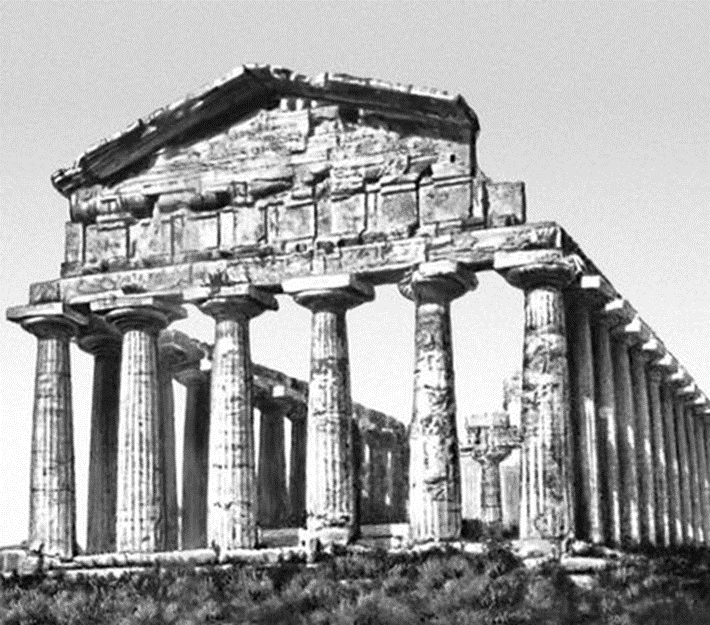 a)	Простиль б)	Дистиль в)	Моноптер г)	Периптер д)	Амфипростиль11. Определите архитектурный ордер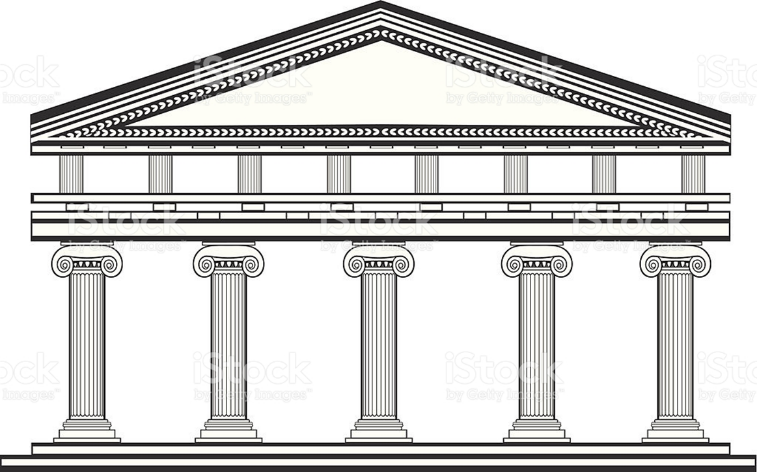 12. Пиктография –это..а) вид мозаики б) витражи в)рельеф  г)условное рисунчатое письмо13. Дописать выражение. «Все дороги ведут в …..»а) Киев б) Рим в) Акрополь г) Иерусалим14. Дописать выражение. «Все боится времени, а время боится….»а) воин б) перемен в) пирамид г) забвения15. Культурные универсалии –это…а) культурная статика б) культурная динамика16. К какому из видов  искусства относится КИНО?а) пространственные б) временные в) пространственно-временные.17. Понятия «культура» и «цивилизация»а) связаны между собой, б) тождественны,  в) никак не связаны.18. С культом какого греческого бога связано рождение театра?А)ЗевсБ)Меркурий В)ДионисГ)Асклепий19. Укажите правильноскена,  театрон, орхестра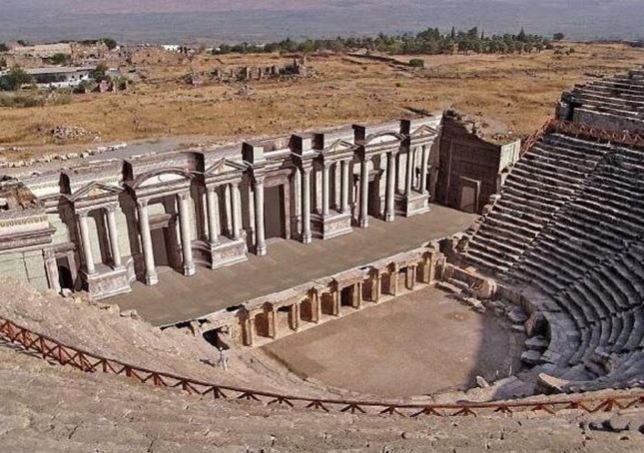 20. Первый кинофильм, показанный братьями Люмьер на бульваре КапуцинокА) «Путевка в жизнь»Б) «Прибытие поезда»В) «Выход рабочих с фабрики»21. Народные промыслы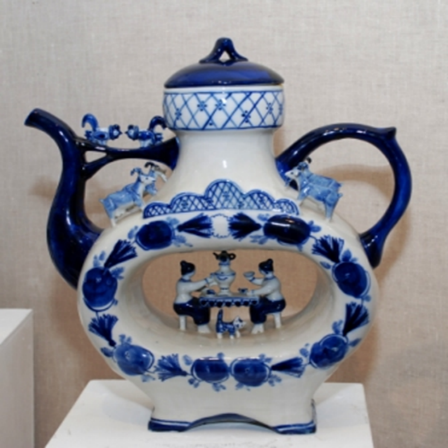 22. Народные промыслы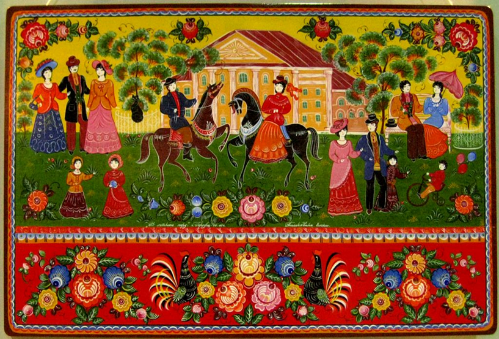 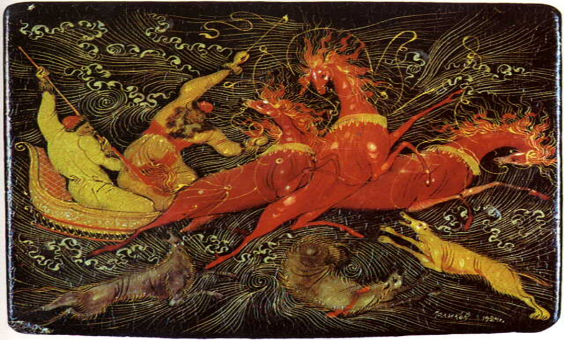 23. Народные промыслы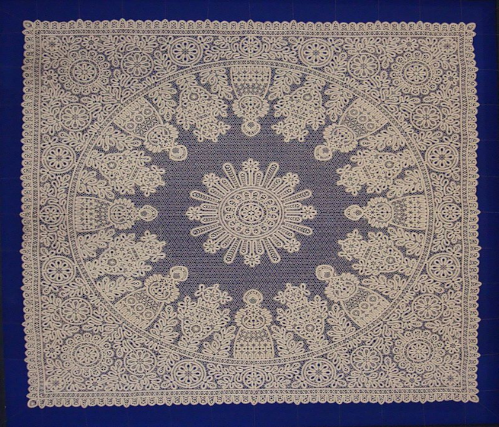 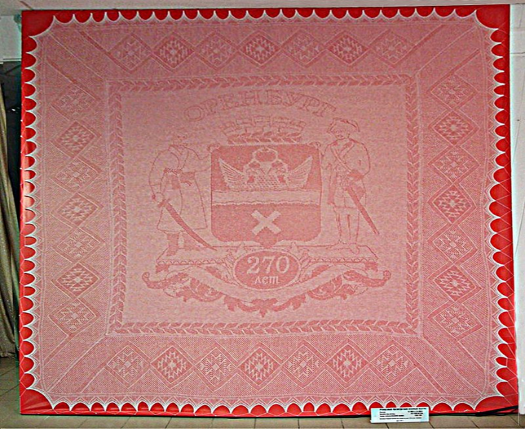 24. Народные промыслы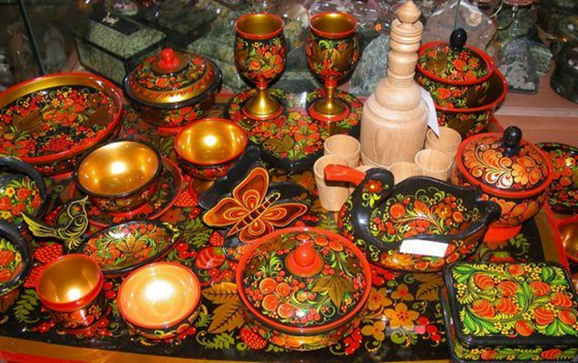 25. Ручная роспись по ткани с использованием резервирующих составов. (название)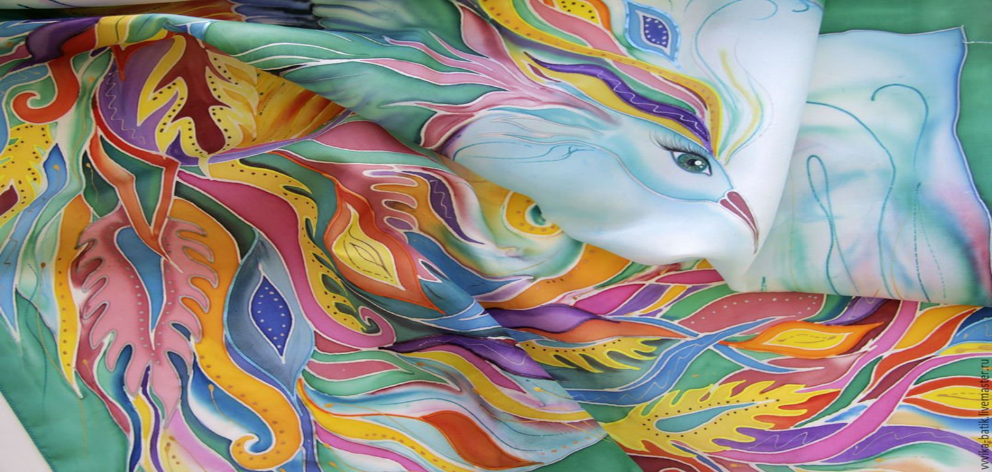 Критерии оцениванияоценкаКоличество правильных ответов«отлично»23-25«хорошо»18-22«удовлетворительно»13-17«неудовлетворительно»12